Vielen Dank, dass du dir unsere Anschreiben-Vorlage heruntergeladen hast! Es handelt sich hierbei um einen Mustertext, welchen du, um ihn zu verwenden, individualisieren und inhaltlich anpassen solltest.Lösche dazu diese Seite aus diesem Dokument und ergänze das Anschreiben mit deinen persönlichen Informationen. Die Seite kannst du ganz einfach löschen, indem du alle Inhalte auf dieser Seite markierst und die Entfernen-Taste („Entf“) drückst.Wenn du dir beim Erstellen deines Anschreibens unsicher bist und inhaltliche Unterstützung brauchst, empfehlen wir dir den kostenlosen Bewerbungsgenerator von bewerbung2go. Dieser bietet dir einige Hilfestellungen und Designoptionen, mit denen du deine individuelle Bewerbung erstellen kannst: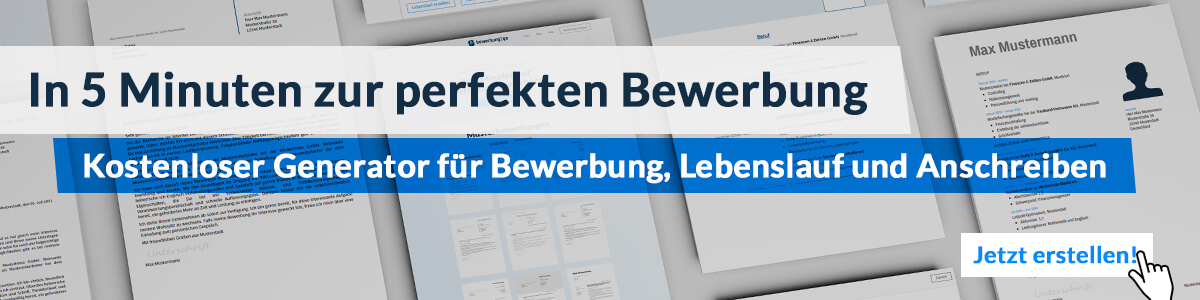 Hier entlang zum kostenlosen Bewerbungsgenerator von bewerbung2goMarie MustermannMusterstraße 12312345 Musterstadtmaria@mustermann.de0123 23456789Arbeitgeber GmbHName NachnameStraße 12312345 MusterstadtMusterstadt, TT.MM.JJJJBewerbung als Verkäuferin auf geringfügiger BasisSehr geehrte Frau Ansprechpartnerin,meine hilfsbereite Art und mein Fachwissen in dem Bereich Kommunikation möchte ich in Zukunft in ihrem renommierten Unternehmen einbringen. Da meine Qualitäten neben meinem Studium auch im beruflichen Umfeld einbringen möchte, freue ich mich sehr über Ihre ausgeschriebene Position als Verkäuferin. Die Muster GmbH überzeugt mich vor allem mit Erfahrung und Kundennähe. Bereits seit meiner Schulzeit zählen Deutsch und Pädagogik zu meinen Lieblingsfächern. Mein Studium im Fach Kommunikationswissenschaft vertieft diese Leidenschaften und lehrt mich Kommunikationsstärke sowie verschiedene Methoden der Kommunikation. Auf den Beruf der Verkäuferin bin ich durch Gespräche mit meiner Familie aufmerksam geworden. Neben dem kundenorientierten Handeln und problemlösenden Denken interessieren mich auch die spannenden, vielseitigen Aufgaben im Berufsalltag einer Verkäuferin.Auf persönlicher Ebene zeichnet mich ein hohes Verantwortungsbewusstsein aus. Mir übertragene Aufgaben erledige ich stets gewissenhaft. Meine Dozenten schätzen meine akkurate Arbeitsweise, durch die es mir stets gelingt, meine Aufgaben sorgfältig und fristgerecht zu erledigen. Dieses hohe Maß an Sorgfalt und Ehrgeiz konnte ich ebenso in einem zweiwöchigen Praktikum bei der Firma Muster unter Beweis stellen, bei dem ich für die Warenverräumung sowie den Verkauf zuständig war. Sehr gute Sprachkenntnisse in Deutsch und Englisch sowie meine Kommunikationsstärke runden mein Profil ab. Mein frühestmöglicher Eintrittstermin ist der TT.MM.JJJJ. Damit Sie einen persönlichen Eindruck von mir gewinnen können, freue ich mich sehr über eine Einladung zu einem Vorstellungsgespräch.Mit freundlichen Grüßen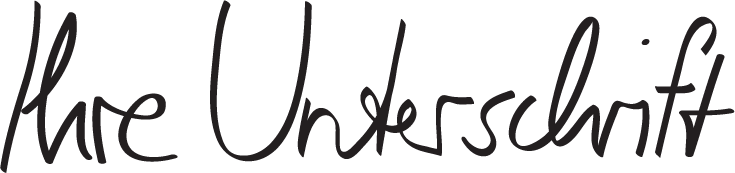 Marie Mustermann